                                                                      Составитель: Сарапулова Т.Н.«Познавательное значение сказки»Консультация для родителей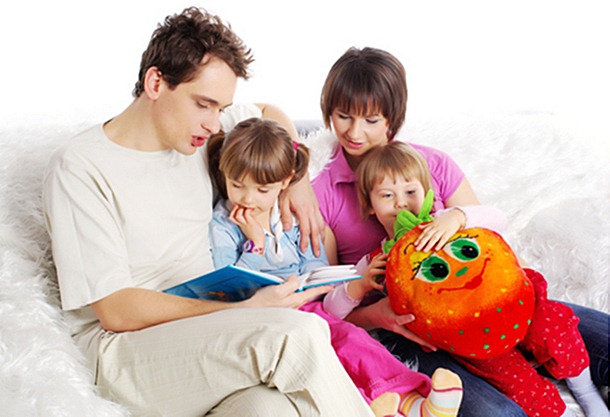 Главная задача знакомства детей дошкольного возраста с художественной литературой – это воспитание интереса и любви к книге, стремления к общению с ней, умение слушать и понимать художественный текст.С. Маршак говорил, что есть талант писателя, а есть талант читателя. Как любой талант (он спрятан в каждом, его надо открыть, вырастить и воспитать. Ребенок, приученный к книге, обладает бесценным даром легко входить в содержание услышанного или прочитанного и проживать его. Задача взрослого – открыть ребенку то чудо, которое носит в себе книга, то наслаждение, которое доставляет погружение в чтение.Сегодня поговорим о сказке. Сказка для ребенка - это не просто сказка, не только литературное произведение, не просто игра, это - жизнь, это - удивительное по силе психологического воздействия средство работы с внутренним миром ребенка, мощный инструмент развития. Сказки, вводя детей в круг необыкновенных событий, превращений, происходящих с их героями, выражают глубокие моральные идеи. Они учат доброму отношению к людям, показывают высокие чувства и стремления. К. И. Чуковский писал, что цель сказочника, и в первую очередь народного – «воспитать в ребенке человечность – эту дивную способность человека волноваться чужим несчастьям, радоваться радостям другого, переживать чужую судьбу, как свою». В действиях и поступках сказочных героев противопоставляется трудолюбие – ленивости, добро – злу, храбрость – трусости. Симпатии детей всегда привлекают те, кому свойственны: отзывчивость, любовь к труду, смелость. Дети радуются, когда торжествует добро, облегченно вздыхают, когда герои преодолевают трудности и наступает счастливая развязка. Язык сказок отличается большой живописностью: в нем много метких сравнений, эпитетов, образных выражений, диалогов, песенок, ритмичных повторов, которые помогают ребенку запомнить сказку. Сказка, без скучных наставлений, учит смелости, доброте и другим хорошим человеческим качествам.Познавательное значение сказки проявляется прежде всего в том, что она отражает особенности явлений реальной жизни и дает обширные знания об истории общественных отношений, труде и быте, о природе страны, жизни и характерах людей.Чтобы познакомить ребенка со сказкой, то её можно не только читать, но и рассказывать, в лицах представляя то, о чем говорится. Приобщая маленького человека к книге, воспитывайте в нем уважение к ней, как к делу рук человеческих!Источник: http://www.maam.ru/detskijsad/konsultacija-dlja-roditelei-poznavatelnoe-znachenie-skazki.html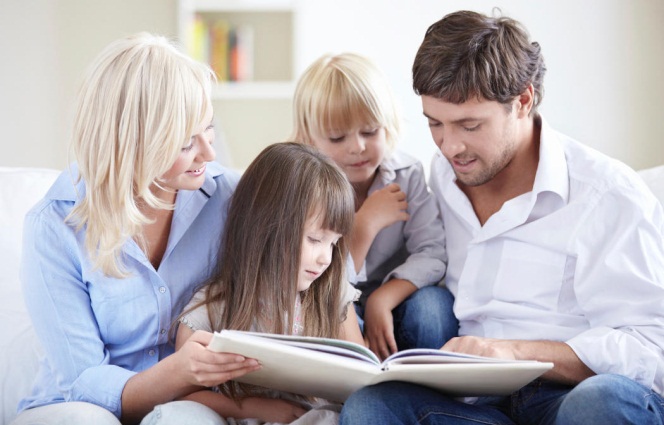 